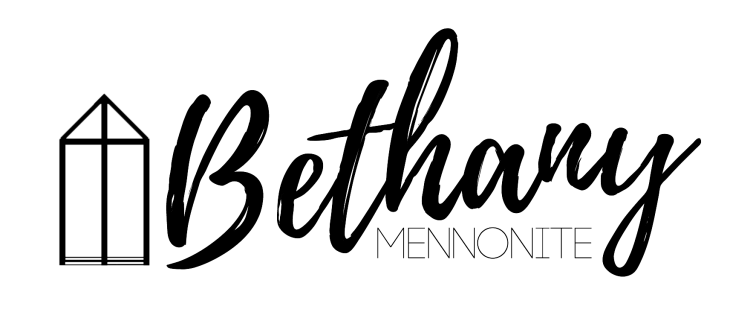 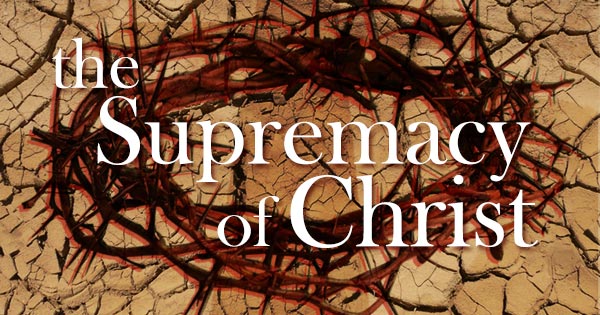 July 16, 2023  59       July 16, 2023     10:00 Service       No. 29Gathering	Prelude	Welcome & Call to Worship	Ted Wiens 	Choir – 	“Goliath”		“Panis Angelicus”		“Like As a Father”	Prayer	Introduction of Choir	Dave DickLife Together	Announcements	Ministry time 	Pastoral Prayer	Song – “Fairest Lord Jesus”	Choir – “Sanctus”Hearing the Word	Scripture – Colossians 1:15-20	Message – “The Supremacy of Christ”	Dr Diamond TamResponding	Offering	Song – “Praise God from Whom”	PrayerGoing	Blessing 	Choir: “Praise His Holy Name”Scripture Reader – George DickGuest Musicians – Soli Deo Gloria Choir		Conductor – Louise van Niekerk Dick		Piano – Erika Ahn		Violin – Verity Tam Welcome here!We’re glad you came! Your being here is a sign of God’s love for the world and encourages other Christians. We hope our worship together helps you find A place to belong and grow in faith.Praise and Concerns Prayers:Jason Wiebe as he deals with his cancer diagnosisErika Dyck at homeSheila Gayman - undergoing cancer treatmentOur sister church in Pereira, ColombiaPastor Herb will be on vacation from July 10-28. Craig Frere will provide crisis Pastoral care. Please contact one of the Pastoral Spiritual Care Team or the office for Craig’s contact info or any concerns. Bethany Announcements Office Hours: Marianne will be in the office on Wednesday and Thursday afternoons only this week. She is helping at Vacation Bible School at St. Catharines UM until noon.Attention all Coyotes, Badgers, Millennials, etc. We will be meeting throughout the summer months at the following locations. Please bring a dessert and join us at Matt & Patty King’s on July 26th, Brian & Amanda Collins on August 9th, Linda Van Bergen’s on August 24th, and Mike & Tracey Frena’s on August 30th.Monthly Prayer Breakfast - if you are willing to be one of 2-4 people who would coordinate a Monthly Prayer Breakfast (8-9 times a year), please contact pastor Herb Sawatzky at pastor@bethanymennonite.ca. The Coordinating Team will not do the work themselves, but bring in others to help and participate.Local Food Bank Drive: Area food banks inform us that donations are down 30% this year while need is up 20%! Your continued support for our food drive to local food banks is much appreciated. Please drop off your donations in the food bin at the front door. Foods and snacks for breakfasts and school lunches are especially appreciated.Our Donations Touching Lives You can make your offering to Bethany by:• E-transfer to office@bethanymennonite.ca• Mail to church at Box 249, Virgil, ON L0S 1T0• Drop  in  the  mailbox  beside  the  front  door  on  Wednesdays  or Thursdays 8:30-3:30 and let Marianne know.	• Canada Helps button on www.bethanymennonite.ca. CanadaHelps charges 3.75% of the donation, but you will be receipted for full amount.Prayers: Mennonite Church Eastern CanadaPlease be in prayer for Scott Brubaker-Zehr (pastor, Erb Street Mennonite Church) and family as they grieve the loss of Scott's father, Mel Zehr, who passed away Tuesday, July 11, 2023. Funeral arrangements are pending.Continue to pray for those who are living in an area impacted by war. We pray using the words of Psalm 13: "How long O Lord? Will you forget me forever? But I have trusted in your steadfast love; my heart shall rejoice in your salvation."Mennonite Central Committee	Please pray for MCC SALTers, Katie Janzen & Jeremiah McCleary, as they are preparing to return from their overseas placements this month. Pray as they navigate the journey of processing their experience and discovering what’s next. Pray for wisdom and peace as they find ways to communicate their growth and learnings to those back home.	From January to June 2023, we received 74 newcomers who were sponsored by 23 Constituent Groups (CGs). The newcomers from Syria, Eritrea, South Sudan, Afghanistan, Somalia, Iraq, Democratic Republic of Congo and Ethiopia. For most of those refugees, resettlement has been an answer to years of prayer to a life in limbo. As we give praises, also pray for a smooth transition for the newcomers and strength for the CGs as they support them in their settlement in Canada.We have been hearing of deportation of some refugees from the countries they have sought asylum in and this is troubling. Join us in prayer for welcoming hearts around the world as 1 in every 78 people is now displaced.Mennonite ChurchOntario Mennonite Music Camp takes place at Conrad Grebel University College in Waterloo, ON from August 13 to 25. OMMC is open to students of all musical abilities. It costs $1400 to attend camp for two weeks, but there are bursaries available based on need. Applications will be accepted until August 1. Please register at: https://uwaterloo.ca/grebel/2023-ommc-registration-formThe Abner Martin Music Scholarship ($4,000 value last year) is awarded annually by Menno Singers to a student who:  1) will be enrolled in a full-time music major or minor program at the undergraduate or graduate level in 2023-2024);  2) is affiliated with an MCEC congregation; and  3) has demonstrated involvement and proficiency in musical activities in church and community. Application deadline is September 15, 2023. For more information and/or an application form contact Lewis Brubacher, lbrubacher@sympatico.ca.Broader Church & CommunitySt. Andrew's Presbyterian Church in Niagara-on-the-Lake would like to invite you to an evening of choral music performed by the Chapel Choir of Christ's College in Cambridge UK.  This concert is to be held on July 25th at 7:00 p.m. tickets are $25.00 cash and available at the door. Please see the poster in the narthex.THIS WEEK AT BETHANYJuly 16-23, 2023Today	10:00 a.m. – Worship ServiceSunday	10:00 a.m. – Worship Service Speaking: Dave Roberts Scripture:  Luke 9:57-62Theme: The Would-be Disciples Worship services are recorded live and kept on our youtube channel indefinitely. Recordings begin shortly before 10am and end after 11:04. Those who prefer not to appear in the recording are encouraged to sit near the back of the sanctuary in front of the cry room, and exit through the door on that side. 